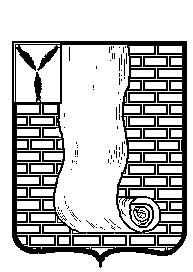 КРАСНОАРМЕЙСКОЕ РАЙОННОЕ СОБРАНИЕСАРАТОВСКОЙ ОБЛАСТИР Е Ш Е Н И Е В соответствии с Федеральным законом от 06.10.2003 года № 131 ФЗ «Об общих принципах организации местного самоуправления в Российской Федерации», Уставом Красноармейского муниципального района, Красноармейское районное Собрание РЕШИЛО:1. Внести в решение Красноармейского районного Собрания от 06.09.2021г. №53 «Об утверждении Положения о муниципальном земельном контроле в границах Красноармейского муниципального района Саратовской области» следующее изменение:- раздел  5 «Обжалование решений администрации, действий (бездействия) должностного лица, уполномоченного осуществлять муниципальный земельный контроль» изложить в новой редакции согласно приложению № 1 к настоящему решению.2.Настоящее решение вступает в силу со дня его официального опубликования (обнародования), но не ранее 1 января 2022 года. Председатель Красноармейскогорайонного Собрания                                                                     Л.В. ГерасимоваСекретарь Красноармейскогорайонного Собрания                                                                А.В. Кузьменко Приложение крешению Красноармейского районного Собрания                 от 29.11.2021 №  925. Досудебный порядок подачи жалобы.5.1  Досудебный порядок подачи жалоб при осуществлении муниципального земельного контроля не применяется.  от29.11.2021№92  от29.11.2021№92О внесении изменений в решение Красноармейского районного Собрания от 06.09.2021г. № 53 «Об утверждении Положения о муниципальном земельном контроле в границах Красноармейского муниципального района Саратовской области» 